"В мире сказок". Интегрированное занятие (музыкально- литературная игра) для детей среднего возраста. Раздел:  Работа с дошкольниками“Игра - путь детей к познанию мира, в котором
они живут и который призваны изменить”. 
(А.М. Горький)Для чего ребёнку игра?В настоящее время возникла серьёзная проблема: у детей падает интерес к различным видам игр. Их место занимает телевидение, компьютерные игры и другие технические изобретения. По мнению психологов, есть только один выход из этого критического положения: взрослым следует установить с детьми тёплые, душевные отношения, проявить интерес к их проблемам. Такую возможность предоставляет игра, которая способствует личностному развитию ребёнка.Игра – дело серьёзное. В игре ребёнок отражает своё представление об окружающем мире, о взаимоотношениях между людьми.Для детей игра – это труд, требующий настоящих усилий, настоящих человеческих качеств. Дети в ходе игры учатся понимать друг друга, сопереживать, проявлять чуткость и милосердие.Игра – это путь к познанию ребёнком самого себя, своих возможностей, способностей. Научить детей играть – значит научить жить. Надо всегда помнить, что игра – ведущая деятельность в детском возрасте.Советский педагог В. А. Сухомлинский подчёркивал, что “Игра – это огромное светлое окно, через которое в духовный мир ребёнка вливается живительный поток представлений, понятий об окружающем мире. Игра – это искра, зажигающая огонёк пытливости и любознательности ”.Ключевая роль детского сада – создание условий для формирования гармоничной, духовно-богатой, интеллектуально развитой личности. Всё зависит от того, что ребёнок получит в стенах дошкольного учреждения, от взрослых, которые научат ребёнка любить и воспринимать окружающий мир, понимать значимость труда. Приобщение детей к играм именно тот “ключик”, который раскрывает в детях творческий потенциал, даёт возможность адаптироваться им в социальной среде.Ведущее место в педагогическом процессе детского сада занимает сюжетно- ролевая творческая игра. Сюжетно- ролевая игра является мощным средством социализации, “взросления ” подрастающего поколения.При руководстве сюжетно- ролевыми играми воспитатель ставит следующие задачи:а) Расширять знания о труде людей разных профессий. Обогащать впечатления детей о социальном мире.б) Учить детей в ходе игры понимать друг друга, сопереживать, проявлять чуткость и милосердие.в) Пробуждать интерес к творческим проявлениям в игре и игровому общению со сверстниками.г) Воспитывать личностные качества ребёнка: дружелюбие, гуманность, трудолюбие, целеустремлённость, активность.д) Способствовать формированию организаторских умений и способностей.е) Развивать логическое мышление, фантазию, творческое воображение.Задачи:=Закрепить знания о русских народных сказках.=Развивать речь, мышление, воображение через игры.=Воспитывать дружественные отношения, сочувствие друг другу, доброжелательность.=Развивать эмоциональную сферу дошкольников с использованием различных видов музыкальной деятельности. =Обогащение слухового и музыкально-двигательного опыта детей.Планируемые результаты: Владеет в соответствии с возрастом основными движениями. Проявляет эмоциональное отношение к происходящему; игровое взаимодействие сопровождает речью, соответствующей и по содержанию, и интонационно взятой роли; может выучить небольшое стихотворение. Образно  воспринимает музыку, имеет музыкальную память и представления о музыкальных инструментах. Проявляет: устойчивый интерес к различным видам деятельности, эстетические чувства, эстетический вкус, желание участвовать в играх с элементами соревнования. Имеет коммуникативные качества, навыки организованного поведения в детском саду..Материал: Станции, карточки с заданиями, нарисованные части ключа, ключ; для подвижной игры: маски гусей, волка; избушка на курьих ножках. Герои: Алена, братец-Ванечка, баба Яга.Оборудование: 	Компьютер, мультимедийный проектор, экран, слайды. Диск с песней “Дружба”, «Марш деревянных солдатиков» П.И Чайковский;«Игра в лошадки» П. И. Чайковский.Ход занятияДети заходят в зал, а там сидит и плачет девочка.Алена: У-у-у... Что мне делать? Как мне быть?Воспитатель: Девочка, здравствуй. Как тебя зовут? Почему ты плачешь?Алена: Я – Алена. Как мне не плакать? Папа и мама уехали на базар, а меня оставили присмотреть за братом. А гуси-лебеди его украли и заперли в избушке на курьих ножках. А ключи у бабы Яги, она их не отдает. А может вы мне поможете?Воспитатель: Подожди, подожди, Алена. Какая знакомая история. Ребята, девочка из какой сказки?Дети: Гуси-лебеди.Воспитатель: Правильно, а давайте мы Алену хоть чуть-чуть развеселим. А потом подумаем, что можно сделать, как помочь?Подвижная игра “Гуси-лебеди”Алена: Ой, как мне с вами весело, но мне не до веселья, мне нужно помочь брату.Воспитатель: Ну, расскажи теперь, как мы можем помочь твоему брату? Может быть, какие-то условия есть?Алена: Мы должны поехать в страну сказок, проехать 4 станции. На каждой станции задания. Если их правильно решим, мы получим части ключа и из этих частей построим ключ, которым мы сможем открыть дверь и выпустить моего брата. А если нет..... У-у-у-у....Воспитатель: Да не плачь, ты. У нас очень умные дети, мы тебе поможем. Садитесь скорее на поезд и поехали.М.Р.:Станция 1. Музыкальные загадки.На этой станции нужно отгадать загадки.МУЗЫКАЛЬНАЯ ЗАГАДКА 1.-О какой птице идёт речь?Удивительный ребенок!Только вышел из пеленок,Может плавать и нырять,Как его родная мать.(Утенок)-А если их много?(утята)- Вспомните музыкальную композицию, в которой говорится об утятах.(“Танец маленьких утят” (муз. народная, cл. Ю. Энтина)).МУЗЫКАЛЬНАЯ ЗАГАДКА 2.Круглые зеленые на дереве растутКак бочок краснеет, тут их и сорвутСладкие и спелые соберут в корзинкуВсе на вид красивые, прямо как с картинки.(Ответ: Яблоко)( танец «Яблочко»)МУЗЫКАЛЬНАЯ ЗАГАДКА 3.- Я загадаю загадку, а отгадку вы подарите друг другу.Есть у радости подруга В виде полукруга. На лице она живет:  То куда-то вдруг уйдет,  То внезапно возвратится. Грусть-тоска ее боится.  (Улыбка.)Дарите друг другу тепло и улыбки! Прощайте обиды, чужие ошибки. Улыбка всесильна и стоит награды. Всего лишь улыбка - и Вам будут рады!- Вспомните музыкальное произведение, в которой говорится об улыбке.( песня « Улыбка»  муз. В. Шаинского, сл. М. Пляцковского)(Дети получают 1 часть ключа.)М.Р.:Станция 2.  Отгадай музыкальное произведение по картинке.Музыкальный руководитель показывает иллюстрацию.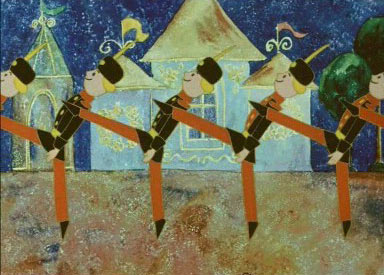 -К какому произведению сделана эта картинка?( «Марш деревянных солдатиков» П. И. Чайковского.)М.Р.: Это марш игрушечных солдатиков. Давайте, послушаем эту пьесу. В ней мы услышим призывный звук трубы, дробь барабана и маршевую поступь самих солдатиков.“Марш деревянных солдатиков” (слушание)Звучит «Марш деревянных солдатиков» П. И. Чайковского.Музыкальный руководитель показывает иллюстрацию.  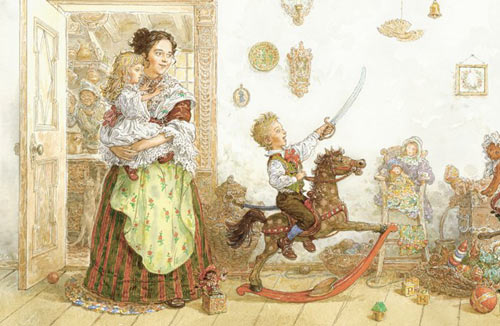 -К какому произведению сделана эта картинка? («Игра в лошадки» П. И. Чайковского.) М.Р.: Ребята, послушайте, как весело и быстро скачет мальчик на лошадке. Стремительно. Музыка будто подпрыгивает вместе с лошадкой. “Игра в лошадки” (слушание)(Дети получают 2 часть ключа.)Станция 3. ТелеграммаНа этой станции нужно отгадать: от кого телеграмма.1. По дорожке я пойду, скоро к бабушке приду. Скоро к бабушке приду, ей гостинчик принесу. (Красная шапочка).2. Уже снесла золотое яичко (Курочка Ряба).3. Я уже всю посуду помыла, дом свой от тараканов почистила, приглашаю вас к себе в гости. (бабушка Федора).(Дети получают 3 часть ключа.)Воспитатель: Ой, как я устала, а давайте отдохнем и сделаем точечный массаж, чтоб и силы набрать, и еще лучше думалась.Точечный массаж “Мишка в лес пошел гулять”
Мишка в лес гулять пошел, на поляночку зашел.
Лоб ладошками потер и опять гулять пошел.
Видит горку наш Егорка
Покатился не спеша, так, чтоб нос дышал всегда.
Возле маленьких озер постоял и глаз потер.
За ушами, за ушами поиграл он с малышами.
А себе погладил шею, чтобы выросла длиннее.
Руки всем пожал подряд, рад всем мишка, очень рад!Станция 4. Кто лишний?На этой станции нужно исключить ненужных героев.1. Петя, волк, Красная шапочка.  ( Симфоническая сказка «Петя и волк» С. Прокофьев)2. Кукла, клоун, платья, болезнь, слезы.( «Болезнь куклы» П. И. Чайковский)3. Баба Яга, белка, 33 богатыря, Иван царевич.4. Бабушка, дедушка, заяц, яйцо, курица.(Дети получают 4 часть ключа.)Воспитатель: Вот мы и получили все части ключа. Давайте построим ключ и откроем дверь.Дети собирают ключ, открывают дверь, выходит баба Яга.Баба Яга: Ох, пришли наконец. Я вам не отдам братца. Я еще люблю петь, вот споете, тогда отдам.Воспитатель: Хорошо, баба Яга, наши дети очень любят петь. Ну-ка, дети, споем бабе Яге и подружимся с ней!Песня “Улыбка”От улыбки хмурый день светлей,
От улыбки в небе радуга проснется.
Поделись улыбкою своей,
И она к тебе еще не раз вернется.Припев:И тогда, наверняка, вдруг запляшут облака,
И кузнечик запиликает на скрипке.
С голубого ручейка начинается река, 
Ну а дружба начинается с улыбки.От улыбки станет всем теплей,
И слону, и даже маленькой улитке.
Так пускай повсюду на земле
Будто лампочки включаются улыбки.Припев.Баба Яга: Ой, как мне весело с вами, какие вы добрые дети. Ванечка, выходи к своим друзьям, я теперь буду очень доброй.Алена: Братец! Спасибо, дети, за вашу доброту и взаимопомощь. Нам пора домой. Скора папа и мама приедут домой. До свидания, друзья!Воспитатель: До свидания! Нам тоже пора. Скорей, ребята, сели на свой поезд и поехали!       Вместе со своими воспитанниками участвую в конкурсах. Являюсь победителем, лауреатом, дипломантом различных творческих педагогических конкурсов. Представляю свой опыт работы в районном, городском методических объединениях. Провожу открытые занятия для коллег.